.[1 – 8]            Step fwd right – Touch Left – Step back  - Kick right – Coaster step – Vaudevilles[9 – 16]         Step ½ turn  right – Step fwd – Kick ball cross – Side rock – Sailor ¼ turn  left[17 – 24]       Toe heel cross left and right – Step ½ turn right –Step fwd – Behind side step ¼ turn left[25 – 32]        Switches heels with ¼ turn left – Rock fwd - Coaster stepTag :  Touche PD à côté du PG  ( au lieu du step avant )après la 2ème section sur les murs 3-5-6Restarts : après TagFinal : Sur le Coaster step de la 1ère sectionGod's Country (fr)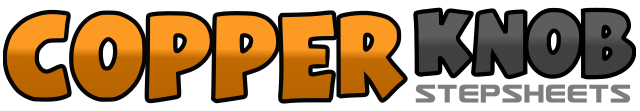 .......Compte:32Mur:4Niveau:Intermédiaire.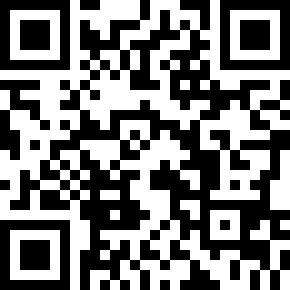 Chorégraphe:Sandra Moschel (FR) - Octobre 2019Sandra Moschel (FR) - Octobre 2019Sandra Moschel (FR) - Octobre 2019Sandra Moschel (FR) - Octobre 2019Sandra Moschel (FR) - Octobre 2019.Musique:God's Country - Blake SheltonGod's Country - Blake SheltonGod's Country - Blake SheltonGod's Country - Blake SheltonGod's Country - Blake Shelton........1&2PD avant  - PG touche derrière PD – PG arrière&3&4Kick PD avant – PD arrière – PG à côté du PD – PD avant5&6PG croisé devant PD –PD à droite – Talon PG devant&7&8&PG à côté du PD – PD croisé devant PG – PG à gauche – Talon PD avant – PD à côté du PG1&2PG avant – ½ tour à droite – PG avant3&4Kick PD – Ramener PD à côté du PG – Croisé PG devant PD5 – 6PD à droite avec appui – Retour appui PG7&8PD croisé derrière PG – ¼ de tour à gauche – PG à gauche PD avant1&2Pointe PG (genou vers l’intérieur) à côté PD – Talon PG avant – PG avant3&4Pointe PD (genou vers l’intérieur) à côté du PG – Talon PD avant – PD avant5&6PG avant -1/2 tour à droite – PG avant7&8PD derrière PG – ¼ de tour à gauche – PD avant1&2&Talon PG avant – Ramener PG à côté du PD – Talon PD   avant – Ramener PD à côté du PG3&4&¼ de tour à gauche Talon PG avant – Ramener PG à côté du PD – Talon PD avant – Ramener PD à côté du PG5 – 6PG avant avec appui – Retour appui PD7&8PG arrière – PD arrière – PG avant